                   SDH Dolní Domaslavice spolu s vedením obce Vás všechny srdečně zve na již 15. ročník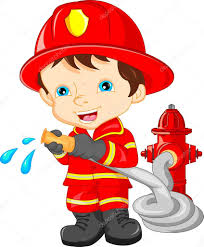 Noční hasičské soutěžeo putovní pohár starosty obce Dolní Domaslavice aZábavné soutěžní odpoledne pro dětiDne 1. 9. 2018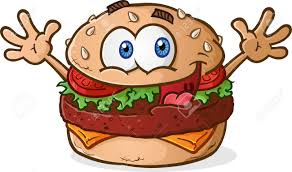 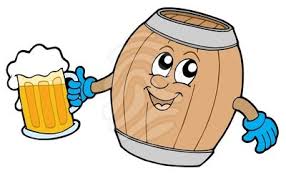 Soutěže pro děti začínají v 17,00 h                Noční soutěž od 21,00 h                                                                                                                Pro děti jsou připravené zábavné hry a soutěže: skákací hrad, skluzavka, malování na obličej, soutěž v jízdě na kole, střelba ze vzduchovky a další. Plánujeme rovněž pěnu pro děti, proto doporučujeme vzít dětem náhradní oblečení.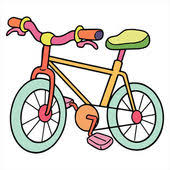 Pro všechny je připravené bohaté občerstvení: pivo, alkohol, hamburgery, hot dogy, klobásy a další.Na vaší účast a podporu se těší: Pavel Postůvka, starosta obce a přípravný tým SDH Dolní Domaslavice.